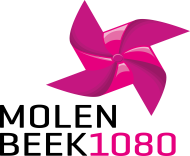 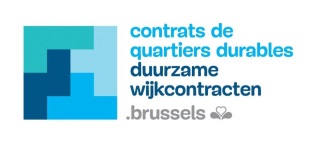 kANDIDAATFORMULIERprojeCTOPROEP VAN HET DUURZAAM WIJKCONTRACT « RONDOM WESTPARK»SCHOOLBEGELEIDING 12-18 JAAR 2019-2023Project titel :Informatie over de projectdrager Naam :………………………………………………………………………………………………………………………..Juridische status: (VZW Vereniging van feiten, etc)………………………………………………………………………Adres hoofdkantoor: ...................................................................................................................................Adres van de activiteit die het onderwerp is van de aanvraag voor deze subsidie………………….….……………………………………………………………………………………………………………………………Naam van de persoon die verantwoordelijk is voor het toezicht op het project : 	………………….…………Contactgegevens : Tél :GSM :Email :Bankrekeningnummer van de instelling waaraan de subsidie ​​zal worden betaald + Bank certificaat:…………………………………………………………………………………………………………………….Kunt u het doel van uw instelling kort toelichten ? (Max. 5 regels):...……………………………………………………………………………………………………………………………………………………………………………………………………………………………………………………………………………………………………………………………………………………………………………………………………………………………………………………………………………………………………………………………………………………………………………………………………………………………………………………………………………………………………………………………………………………………………………………………………………………………………………………………………………………………..Kunt u de bruikbare ervaring van uw instelling beschrijven in deze projectoproep? (Max. 1/2 pagina):...……………………………………………………………………………………………………………………………………………………………………………………………………………………………………………………………………………………………………………………………………………………………………………………………………………………………………………………………………………………………………………………………………………………………………………………………………………………………………………………………………………………………………………………………………………………………………………………………………………………………………………………………………………………………..Kunt u de vaardigheden van uw instelling beschrijven in deze projectoproep ? (Max. 1/2 pagina)...……………………………………………………………………………………………………………………………………………………………………………………………………………………………………………………………………………………………………………………………………………………………………………………………………………………………………………………………………………………………………………………………………………………………………………………………………………………………………………………………………………………………………………………………………………………………………………………………………………………………………………………………………………………………..Hebt u een netwerk ? Uitleg (max. 1/2 pagina):...……………………………………………………………………………………………………………………………………………………………………………………………………………………………………………………………………………………………………………………………………………………………………………………………………………………………………………………………………………………………………………………………………………………………………………………………………………………………………………………………………………………………………………………………………………………………………………………………………………………………………………………………………………………………..Beschrijving van het projectKunt u ons vertellen hoe uw project in de onderstaande doelstellingen past? (Max. 5 lijnen per doel):...……………………………………………………………………………………………………………………………………………………………………………………………………………………………………………………………………………………………………………………………………………………………………………………………………………………………………………………………………………………………………………………………………………………………………………………………………………………………………………………………………………………………………………………………………………………………………………………………………………………………………………………………………………………………..Doelstelling 1 : Schoolbezoek en schoolintegratie bevorderen;Doelstelling 2 : Ontwikkelling van zowel intellectuele als persoonlijke 					vaardighedenDoelstelling 3 : Versterken van het zelfvertrouwen en zelfstandigheid Doelstelling 4 : Versterken  intergenerationele samenwerking voor 					academische ondersteuning;Doelstelling 5 : Bevordering van burgerparticipatie;Doelstelling 6 : Bevordering van persoonlijke ontplooiing en sociale 					emancipatie en integratieZijn er andere financieringsbronnen voor deze projectoproep? Zo ja, vermeld ze dan. (Max. 1/2 pagina):...……………………………………………………………………………………………………………………………………………………………………………………………………………………………………………………………………………………………………………………………………………………………………………………………………………………………………………………………………………………………………………………………………………………………………………………………………………………………………………………………………………………………………………………………………………………………………………………………………………………………………………………………………………………………..  Kunt u de doelstellingen  van uw project beschrijven ? (Max 1/2 pagina) : ...………………………………………………………………………………………………………………………………………………………………………………………………………………………………………………………………………………………………………………………………………………………………………………………………………………………………………………………………………………………………………………………………………………………………………………………………………………………………………………………………………………………………………………………………………………………………………………………………………………………………………………………………………………………………  Kunt u de behoeften van uw project beschrijven ? (Max 1/2 pagina) :...……………………………………………………………………………………………………………………………………………………………………………………………………………………………………………………………………………………………………………………………………………………………………………………………………………………………………………………………………………………………………………………………………………………………………………………………………………………………………………………………………………………………………………………………………………………………………………………………………………………………………………………………………………………………..  Welke methode voorziet u? ? (Max 1/2 page) :...……………………………………………………………………………………………………………………………………………………………………………………………………………………………………………………………………………………………………………………………………………………………………………………………………………………………………………………………………………………………………………………………………………………………………………………………………………………………………………………………………………………………………………………………………………………………………………………………………………………………………………………………………………………………..   Kunt u de geplande activiteiten in detail beschrijven ?  (Max 1/2 pagina) :...………………………………………………………………………………………………………………………………………………………………………………………………………………………………………………………………………………………………………………………………………………………………………………………………………………………………………………………………………………………………………………………………………………………………………………………………………………………………………………………………………………………………………………………………………………………………………………………………………………………………………………………………………………………………     Kunt u ons vertellen waarvoor de subsidie ​​zal zijn? (Max 1/2 pagina) :..……………………………………………………………………………………………………………………………………………………………………………………………………………………………………………………………………………………………………………………………………………………………………………………………………………………………………………………………………………………………………………………………………………………………………………………………………………………………………………………………………………………………………………………………………………………………………………………………………………………………………………………………………………………………… Welke middelen zijn beschikbaar in personeel en infrastructuur? (Max 1/2 pagina) :..………………………………………………………………………………………………………………………………………………………………………………………………………………………………………………………………………………………………………………………………………………………………………………………………………………………………………………………………………………………………………………………………………………………………………………………………………………………………………………………………………………………………………………………………………………………………………………………………………………………………………………………………………………………………     Beschrijf de doelgroep en specificeer het aantal kinderen en jongeren: leeftijd, geslacht  (Max 1/2 		     pagina) ..………………………………………………………………………………………………………………………………………………………………………………………………………………………………………………………………………………………………………………………………………………………………………………………………………………………………………………………………………………………………………………………………………………………………………………………………………………………………………………………………………………………………………………………………………………………………………………………………………………………………………………………………………………………………   Wat zijn de concrete verwezenlijkingen die worden verwacht? (Max 1 pagina) :..………………………………………………………………………………………………………………………………………………………………………………………………………………………………………………………………………………………………………………………………………………………………………………………………………………………………………………………………………………………………………………………………………………………………………………………………………………………………………………………………………………………………………………………………………………………………………………………………………………………………………………………………………………………………    Kunt u de periode en locatie (s) van uw project opgeven? (plaats – duur van het  project-startdatum      	   van het project-uurrooster) ?  (Max 1/2 pagina) :..……………………………………………………………………………………………………………………………………………………………………………………………………………………………………………………………………………………………………………………………………………………………………………………………………………………………………………………………………………………………………………………………………………………………………………………………………………………………………………………………………………………………………………………………………………………………………………………………………………………………………………………………………………………………… Bent u van plan om in partnerschap voor dit project te werken?  Zo ja, specificeer de context van het   partnerschap  (rol van de partner en zijn betrokkenheid bij het project - bestaan ​​van een conventie, etc… (Max 1/2 pagina voor elke partner) :..………………………………………………………………………………………………………………………………………………………………………………………………………………………………………………………………………………………………………………………………………………………………………………………………………………………………………………………………………………………………………………………………………………………………………………………………………………………………………………………………………………………………………………………………………………………………………………………………………………………………………………………………………………………………     Hebt u  een evaluatie van uw project gepland ? Zo ja, welke ? (Max 1 pagina)...………………………………………………………………………………………………………………………………………………………………………………………………………………………………………………………………………………………………………………………………………………………………………………………………………………………………………………………………………………………………………………………………………………………………………………………………………………………………………………………………………………………………………………………………………………………………………………………………………………………………………………………………………………………………Handtekening van de persoon die de instelling  vertegenwoordigt